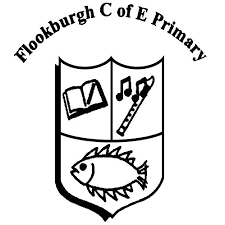 Flookburgh C of E Primary SchoolArt and Design Knowledge: EYFSFlookburgh C of E Primary SchoolArt and Design Knowledge: EYFSFlookburgh C of E Primary SchoolArt and Design Knowledge: EYFSFlookburgh C of E Primary SchoolArt and Design Knowledge: EYFSFlookburgh C of E Primary SchoolArt and Design Knowledge: EYFSFlookburgh C of E Primary SchoolArt and Design Knowledge: EYFSCreating with MaterialsCreating with MaterialsCreating with MaterialsFine Motor SkillsFine Motor SkillsFine Motor SkillsSafely use and explore a variety of materials, tools and techniques, experimenting with colour, design, texture, form and function;Share their creations, explaining the process they have usedSafely use and explore a variety of materials, tools and techniques, experimenting with colour, design, texture, form and function;Share their creations, explaining the process they have usedSafely use and explore a variety of materials, tools and techniques, experimenting with colour, design, texture, form and function;Share their creations, explaining the process they have usedUse a range of small tools, including scissors, paint brushes and cutlery;Begin to show accuracy and care when drawingUse a range of small tools, including scissors, paint brushes and cutlery;Begin to show accuracy and care when drawingUse a range of small tools, including scissors, paint brushes and cutlery;Begin to show accuracy and care when drawingFlookburgh C of E Primary SchoolArt and Design Knowledge: Key Stage 1Flookburgh C of E Primary SchoolArt and Design Knowledge: Key Stage 1Flookburgh C of E Primary SchoolArt and Design Knowledge: Key Stage 1Flookburgh C of E Primary SchoolArt and Design Knowledge: Key Stage 1Flookburgh C of E Primary SchoolArt and Design Knowledge: Key Stage 1Flookburgh C of E Primary SchoolArt and Design Knowledge: Key Stage 1Using MaterialsDrawingDrawingUse colour, pattern, texture, line, form, space and shapeRange of artistsNational CurriculumUse a range of materials creatively to design and make productsUse drawing, paintings and sculpture to develop and share ideas, experiences and imaginationUse drawing, paintings and sculpture to develop and share ideas, experiences and imaginationDevelop a wide range of art and design techniques in using colour, pattern, texture, line, shape, form and spaceStudy a range of artists, craft makers and designersKnowledge Acquiredknow how to cut, roll and coil materials​know how to use IT to create a pictureknow how to create a printed piece of art by pressing, rolling, rubbing and stamping​know how to make a clay pot and know how to join two clay finger pots together​know how to use different effects within an IT paint package​know how to show how people feel in paintings and drawings. ​know how to use pencils to create lines of different thickness in drawings. know how to show how people feel in paintings and drawings. ​know how to use pencils to create lines of different thickness in drawings. know how to show how people feel in paintings and drawings. ​know how to use pencils to create lines of different thickness in drawings. know how to show how people feel in paintings and drawings. ​know how to use pencils to create lines of different thickness in drawings. know how to create moods in art work​Know the names of the primary and secondary colours. ​know how to create a repeating pattern in printknow how to mix paint to create all the secondary colours​know how to create brown with paint​know how to create tints with paint by adding white and know how to create tones with paint by adding blackdescribe what can be seen and give an opinion about the work of an artist​ask questions about a piece of artsuggest how artists have used colour, pattern and shape​know how to create a piece of art in response to the work of another artistFlookburgh C of E Primary SchoolArt and Design Knowledge: Lower Key Stage 2 Flookburgh C of E Primary SchoolArt and Design Knowledge: Lower Key Stage 2 Flookburgh C of E Primary SchoolArt and Design Knowledge: Lower Key Stage 2 Flookburgh C of E Primary SchoolArt and Design Knowledge: Lower Key Stage 2 Using SketchbooksDrawing, painting and sculptureStudy of great artistsNational Curriculumcreate sketch books to record their observations and use them to review and revisit ideas​improve their mastery of art and design techniques, including drawing, paintings and sculpture with a range of materials (for example, pencil, charcoal, paint, clay)Great artists, architects and designers in historyKnowledge Acquiredknow how to use sketches to produce a final piece of art​know how to use digital images and combine with other media know how to use IT to create art which includes their own work and that of others​know how to integrate digital images into artwork. ​Use sketchbooks to help create facial expressions​use sketchbooks to experiment with different texture​use photographs to help create reflections​know how to show facial expressions in art.​know how to use different grades of pencil to shade and to show different tones and textures​know how to create a background using a wash​know how to use a range of brushes to create different effects in painting​know how to show facial expressions and body language in sketches and paintings​know how to use marks and lines to show texture in art.​know how to use line, tone, shape and colour to represent figures and forms in movement and know how to show reflections​know how to print onto different materials using at least four colours. ​know how to sculpt clay and other mouldable materials. ​know how to identify the techniques used by different artists​know how to compare the work of different artists​recognise when art is from different cultures​recognise when art is from different historical periods​experiment with the styles used by other artists. ​explain some of the features of art from historical periods. ​know how different artists developed their specific techniques ​Flookburgh C of E Primary SchoolArt and Design Knowledge: Upper Key Stage 2 Flookburgh C of E Primary SchoolArt and Design Knowledge: Upper Key Stage 2 Flookburgh C of E Primary SchoolArt and Design Knowledge: Upper Key Stage 2 Flookburgh C of E Primary SchoolArt and Design Knowledge: Upper Key Stage 2 Using SketchbooksDrawing, painting and sculptureStudy of great artistsNational Curriculumcreate sketch books to record their observations and use them to review and revisit ideas​improve their mastery of art and design techniques, including drawing, paintings and sculpture with a range of materials (for example, pencil, charcoal, paint, clay)Great artists, architects and designers in historyKnowledge Acquiredexperiment by using marks and lines to produce texture​experiment with shading to create mood and feeling​experiment with media to create emotion in art​know how to use images created, scanned and found; altering them where necessary to create art​explain why different tools have been used to create art​explain why chosen specific techniques have been used know how to use feedback to make amendments and improvement to art​know how to use a range of e-resources to create art​know how to use shading to create mood and feeling​know how to organise line, tone, shape and colour to represent figures and forms in movement. ​know how to express emotion in art​know how to create an accurate print design following given criteria. ​know how to overprint to create different patterns​know which media to use to create maximum impact​use a full range of pencils, charcoal or pastels when creating a piece of observational artresearch the work of an artist and use their work to replicate a style​explain the style of art used and how it has been influenced by a famous artist​understand what a specific artist is trying to achieve in any given situation​understand why art can be very abstract and what message the artist is trying to convey​